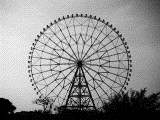 PENNINGTON COUNTY FAIR ASSOCIATION, INC.We invite you to the PENNINGTON COUNTY FAIR, July 17-21, 2019.All commercial booths will be set up in the Huck Olson Arena. Booths can be set up beginning at 8:00 A.M. on Wednesday, July 17th.  Due to the request of the vendors, we suggest you cover or remove items from booths that are displayed and being sold before leaving each evening.  (The arena doors do open at 7:00 a.m. each morning and the building is locked up at 10:00 P.M. each night and is secure overnight).  The arena hours for public viewing of commercial booths during the fair will be from 11:00 A.M. to 10:00 P.M.The booth rental this year, for five days, will be $150.00.  Full payment along with a signed contract is required to hold your indoor booth, payment should be received no later than June 30, 2019 at the address listed below to reserve your booth(s).Booth size is approximately 10 feet wide by 8 feet deep.  We furnish electricity, all other items needed, such as tables, chairs, extension cords, fans, etc. are your responsibility.  We do have tables (6’ x 28”) available to rent at $10.00 per table, first come first serve. We encourage booths to remain open until 4:00 P.M. Sunday evening if possible. If you wish to purchase a weekly parking pass (this can be paid for along with the booth rental fee amount), please include payment of $6.00 per parking pass. Contact Curt or Deb Howe (phone # listed below) on Wednesday, July 17th to pick up your prepaid parking passes in the Huck arena when setting up your booth.  Additional daily or weekly parking passes may be purchased at the parking lot gate entrances.  The State of Minnesota requires a signed Form ST-19 be on file for all exhibitors at county fairs.  Please fill out the enclosed ST-19 form and return it with your signed contract and payment.          This information must be returned and be on file before setting up commercial booths.  If selling or giving away pop products in the Huck Olson Arena during the fair, the Fairboard will allow Coke products only.  Please contact for information:John Carlson Sales specialist (TRF)218-230-6916John.carlson@cokehc.comThank you for your interest and participation.	Sincerely,Curt Howe – cell # 218-686-0921				Deb Howe – cell #218-686-1766				Email:  dhowe@mncable.net307 Oriole Avenue North	Thief River Falls, MN 56701		 Date Received ________										Amount Received $ ________CONTRACT FOR THE PENNINGTON COUNTY FAIR ASSOCIATION, INC.	It is hereby mutually agreed:	The Pennington County Fair Association, Inc. (Party of the First Part) leases 	space during the Pennington County Fair, July 17-21, 2019.  	_________________________________________________________________________Name	(Party of the Second Part)	 _________________________________________________________________________Address	DBA _____________________________________________________________________								Telephone NumberNo part of this space covered by this agreement shall be assigned, sublet, or otherwise disposed of without the written consent of the first party. Party of the first part assumes no liability for loss or damage to any property of the 	party of the second part. Party of the second part shall hold party of the first part, its officers, agents and directors harmless from any and all claims, causes of actions or demands made by any person against	party of the first part arising out of any activities, actions or conduct of party of the second part, its agents, servants, or employees.If space for the party of the second part is not occupied by 6:00 P.M. on Thursday, July 18, 2019, the party of the first part is free to move in another exhibitor. Dated this ____________ day of ___________, 2019					Pennington County Fair Association, Inc.					Thief River Falls, Minnesota 56701					By:  __________________________				       		Chairman	___________________________	LesseePlease check here if requesting same booth location as last year  	     ________ Yes, I would like to rent a table @ $10.00 per table.  Number of tables _________   Total   $ _______.No, I am not in need of a table_____. 	Number of Parking Passes ______ ($6.00 each – payment included) – Total Enclosed $___________.Provide email address for confirmation of booth space and when payment is received _______________________________________________________________________________